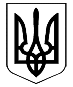 ВЕЛИКОДИМЕРСЬКА СЕЛИЩНА РАДАБРОВАРСЬКОГО РАЙОНУ КИЇВСЬКОЇ ОБЛАСТІР І Ш Е Н Н ЯПро затвердження на посаду заступників селищного головиВідповідно до ст. 10 Закону України «Про службу в органах місцевого самоврядування», керуючись ст. ст. 26, 42 Закону України «Про місцеве самоврядування в Україні», за поданням селищного голови , селищна радаВ И Р І Ш И Л А: Затвердити на посаду першого заступника селищного голови     Кушніренка Юрія Івановича. Затвердити на посаду заступника селищного голови Губського Миколу Івановича.Селищний голова				                                 А.Б. Бочкарьов смт Велика Димерка16 січня  2018 року№  78  ІV – VІІ